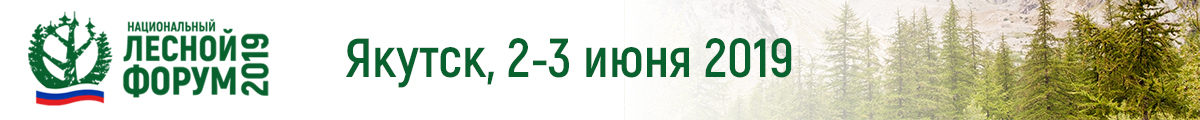 П Р О Г Р А М М Апроведения Круглого стола «Проблемы и перспективы лесного комплекса Республики Саха (Якутия)»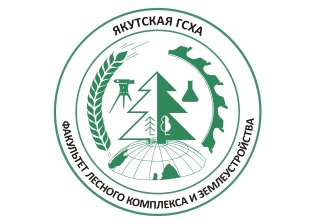 2 июня 2019 г.Место проведения: ФГБОУ ВО Якутская ГСХА, ш. Сергеляхское 3 км., д.3. Во время проведения Круглого стола будет работать мобильная выставка бензиномоторного инструмента компании Штиль. Место проведения: автостоянка перед Главным учебно-лабораторным корпусом (ГУЛК).Модератор: Григорьев Игорь Владиславович – д.т.н., профессор кафедры «Технология и оборудование лесного комплекса» факультета Лесного комплекса и землеустройства ФГБОУ ВО Якутская ГСХА.Модератор: Григорьев Игорь Владиславович – д.т.н., профессор кафедры «Технология и оборудование лесного комплекса» факультета Лесного комплекса и землеустройства ФГБОУ ВО Якутская ГСХА.2 июня 2019 года2 июня 2019 года9.00-9.30Регистрация участниковМесто проведения: фойе 1 этажа, Главный учебно-лабораторный корпус (ГУЛК)9.30-10.00Торжественное открытие учебного класса машин PonsseМесто проведения: ауд. 1.318,  Главный учебный корпус (ГУК)10.00-10.05Приветственное слово – Белозеров Денис Георгиевич, заместитель Председателя Правительства Республики Саха (Якутия)Место проведения: Главный учебно-лабораторный корпус (ГУЛК)           1 этаж, актовый зал 10.05-10.10Приветственное слово – Терещенко Максим Викторович, министр  промышленности и геологии Республики Саха (Якутия)10.10 -10.15Приветственное слово – Слепцов Иван Иванович, ректор ФБГОУ ВО «Якутская ГСХА»10.15-10.25Доклад «Современное состояние лесных ресурсов РС (Я)» –Агеев Алексей Николаевич, зам. министра экологии, природопользование, лесного хозяйства Республики Саха (Якутия).10.25-10.35Доклад «Роль ЯГСХА в кадровом обеспечении лесного комплекса РС(Я)» – Слепцов Иван Иванович, ректор ФБГОУ ВО «Якутская ГСХА»10.35-10.45Доклад «Организация лесоучетных работ в РС(Я)» – Аммосова Саргылана Поликарповна, директор Якутского филиала ФГУП «Рослесинфорг»10.45-10.55Доклад «Проблемы лесопромышленных компаний РС(Я)» – Будищев Виктор Николаевич, председатель союза лесопромышленников Якутии10.55-11.10Доклад «Роль компании PONSSE в развитии лесозаготовительного производства в России» – Свириденко Сергей Федорович, зам. генерального директор ООО «Понссе».11.10-11.40Кофе-брейкМесто проведения: фойе 1 этажа, Главный учебно-лабораторный  корпус (ГУЛК)11.40-12.00Доклад «Себестоимость лесозаготовки с помощью лесозаготовительных машин Komatsu» –Людмила Игоревна Каурова, директор ООО «Лестехконсалтинг» (Камацу).12.00-12.20Доклад «Инновации в лесозаготовке»– Кузьмичев Евгений Викторович АО «Дальтимбермаш» (Джон Дир).12.20-12.40Доклад «Современные лесовозные автопоезда» Савельев Андрей Николаевич, директор по продажам  АО «Подъёмные машины» группа Palfinger12.40-13.00Доклад «Выбор автолесовозов для вывозки заготовленной древесины» – Худнев Илья, представитель компании DMI13.00-13.20Доклад «Oregon в лесной промышленности РФ. Основные проблемы в эксплуатации пильных систем ЛЗМ, их предупреждение и устранение» Каморников Евгений, представитель ООО «Блаунт»13.20-14.00ОбедМесто проведения: Столовая Главного учебного корпуса (старый корпус 1 этаж)14.00-14.15Доклад «Почему Лесной попечительский совет?» - Шматков Николай Михайлович, директор FSC России.14.15-14.30 Доклад «Перспективы развития лесной сертификации по системе  PEFC в Сибири и на Дальнем Востоке» – Мохирев Александр Петрович, к.т.н., доцент кафедры технологии лесозаготовительных и деревоперерабатывающих производств, Лесосибирского филиала ФГБОУ ВО «Сибирский государственный университет науки и технологий имени М.Ф. Решетнева»14.30-14.45Доклад «Преимущества применения мульчерной техники в расчисте ДКР» - Бородулин Павел Александрович, представитель ООО                    "Компания Промышленный Меридиан"  (UM-Forest)14.45-15.00Доклад «Бизнес-стратегия решения национальных задач в лесном секторе» – Трубин Юрий Германович, директор ООО ПКП «Титан» по лесному хозяйству и взаимодействию с органами власти, член Координационного совета FSC Россия.15.00-15.15Доклад «Уральские харвестеры на гусеничном шасси и харвестерные  агрегаты» – Герц Эдуард Федорович, д.т.н., профессор кафедры Технологии и оборудования лесопромышленного производства, Уральский государственный лесотехнический университет15.15-15.30Кофе-брейкМесто проведения: фойе 1 этажа, Главный учебно-лабораторный корпус (ГУЛК)15.30-15.45Доклад «Современные биотопливные заводы» – Вагин Дмитрий Константинович, директор ООО «Биоинвест».15.45-16.05Доклад «Перспективы развития Лесного комплекса РС (Я)» – Григорьев Игорь Владиславович (модератор), д.т.н., профессор кафедры «Технология и оборудование лесного комплекса» ФГБОУ ВО Якутской ГСХА.16.05-16.15Доклад «Перспективы развития лесной сертификации FSC на предприятиях Республики Саха (Якутия)» - Елена Валентиновна Бубко, координатор проектов по Сибири и ДВ FSC России.16.15-16.30Общая дискуссия. Принятие резолюции